Lesson 11 Practice ProblemsA pool in the shape of a rectangular prism is being filled with water. The length and width of the pool is 24 feet and 15 feet. If the height of the water in the pool is  feet, what is the volume of the water in cubic feet?Here is a right triangle. What is its area?What is the height  for the base that is  units long? Show your reasoning.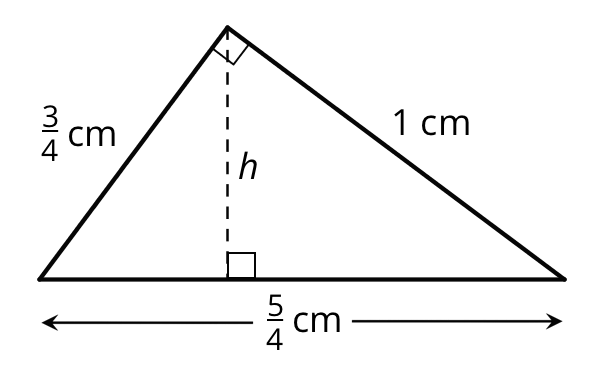 (From Unit 3, Lesson 10.)Which expression can be used to find how many cubes with edge length of  unit fit in a prism that is 5 units by 5 units by 8 units? Explain or show your reasoning.Mai says that we can also find the answer by multiplying the edge lengths of the prism and then multiplying the result by 27. Do you agree with her? Explain your reasoning.(From Unit 3, Lesson 10.)A rectangular prism measures  inches by  inches by 2 inch.Priya said, “It takes more cubes with edge length inch than cubes with edge length  inch to pack the prism.” Do you agree with Priya? Explain or show your reasoning.How many cubes with edge length  inch fit in the prism? Show your reasoning.Explain how you can use your answer in the previous question to find the volume of the prism in cubic inches.To give their animals essential minerals and nutrients, farmers and ranchers often have a block of salt—called “salt lick”—available for their animals to lick.A rancher is ordering a box of cube-shaped salt licks. The edge lengths of each salt lick are  foot. Is the volume of one salt lick greater or less than 1 cubic foot? Explain your reasoning.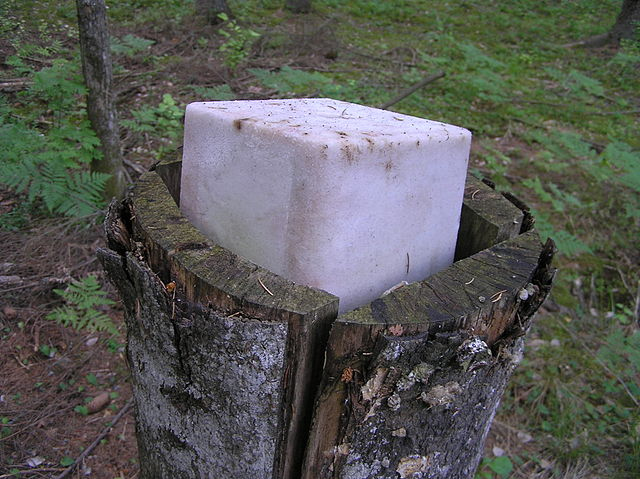 The box that contains the salt lick is  feet by  feet by  feet. How many cubes of salt lick fit in the box? Explain or show your reasoning.Consider the problem: A bucket contains  gallons of water and is  full. How many gallons of water would be in a full bucket? Write a multiplication and a division equation to represent the situation. Then, find the answer and show your reasoning.(From Unit 3, Lesson 7.)There are 80 kids in a gym. 75% are wearing socks. How many are not wearing socks? If you get stuck, consider using a tape diagram.(From Unit 2, Lesson 21.)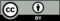 © CC BY Open Up Resources. Adaptations CC BY IM.